Western Australia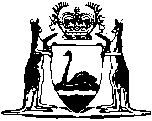 Feeding Stuffs Act 1928		This Act was repealed by the Veterinary Preparations and Animal Feeding Stuffs Act 1976 s. 3 (No. 56 of 1976) as at 15 Jul 1977.		There are no Word versions of this Act, only PDFs in the Reprinted Acts database are available.